Тема:  Наречие как часть речи. Слова категории состояния. Служебные части речи. Предлог Служебные части речи. Союз. Цель: дать представление о словах категории состояния, их отличие от наречий, кратких прилагательных; развивать умения находить слова категории состояния в тексте, опираясь на кластер, исследовательских навыков: классификация характерных признаков (анализ и синтез); повторить теоретический материал на тему «Служебные части речи»; формировать навыки правописания частиц НЕ, НИ с различными частями речи в составе предложения; совершенствовать орфографическую грамотности.Задание:- Повторите материал по теме «Наречие» и «Слова категории состояния», сделайте записи в тетради.- Выполните практическое задание в тетради.Вставьте О или А? Обоснуйте. Пример: снов_ — суффикс –а, так как приставка с–;надолг_ ; замертв_; изжелт_.Выпишите сначала наречия, которые пишутся с ь, а затем без него: невмоч?, уж?, чиж?, настеж?, невтерпёж?, дич?Не или ни? Запиши правильный вариант написания местоименных наречий.1. Немцев на станции полным-полно, и (н_)зачем рисковать всеми людьми .2. Если б так вот и смерть, как чёрный туннель в (н_)куда: пролетел ― и проснулся в незнакомом отеле.3. Он стоит (сесть ему (н_)где, все кресла заняты), покачиваясь, будто хочет шагнуть и всё никак не шагает.4. (С)начала нужно понять, чего мы хотим, а потом рассуждать, что для этого можно сделать. 5. Встречу ль глаза твои лазурно-глубокие душа им (на)встречу из груди просится...6. Закажи Балде службу чтоб стало ему (не)(в)мочь; а требуй чтоб он исполнил её (точь)(в)точь.7. Лети светясь (не)подалёку вагона дальнего окно.Выпишите предложение(-я), в котором(-ых) есть слова категории состояния.-Маленькой ёлочке холодно зимой-Хорошо одному у окна-Редко-редко где слышится визг колёс по зимней улице-Что же мне так больно и так трудно?Выпишите предложение(-я), в котором(-ых) нет слов категории состояния.-На улице стало ещё холоднее-Береги платье снову, а честь смолоду-Шоссе было сухо, прекрасное апрельское солнце сильно грело, но в канавах и в лесу был ещё снег-Мимо чрезвычайно медленно прошла открытая машина.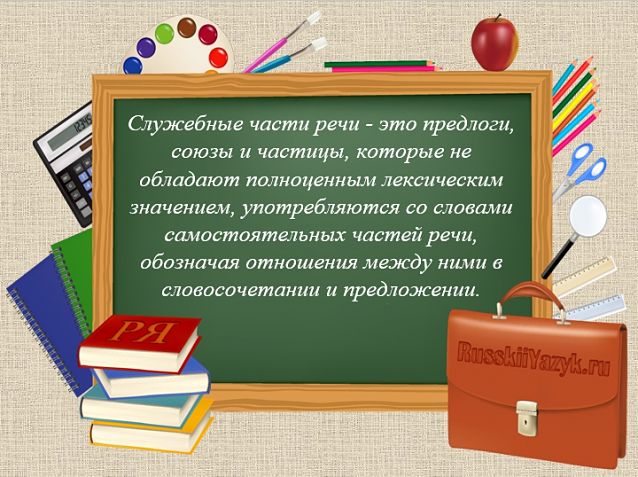 Служебные части речи - лексически несамостоятельные слова, имеющие в языке не номинативную функцию (они не называют предметы, свойства или отношения), а выражающие различные семантико-синтаксические отношения между словами, предложениями и частями предложений.Эти слова имеют специфичную служебную функцию в предложении:- Внимательно прослушайте лекцию по теме «Служебные части речи», сделайте необходимые записи в тетради: https://youtu.be/xfgsIvgpB04доп. информация: https://foxford.ru/wiki/russkiy-yazyk/sluzhebnye-chasti-rechi-predlog-chastitsa-soyuz- Выполните тренировочное задание: Спишите, раскрывая скобки, вставляя пропущенные буквы. Подчеркните предлоги. (В)виду (не)погоды занятия перенесли в спортзал, (в)течени.. месяца, (в)продолжени.. речи, (на)счёт меня не беспокойся, (в)продолжени.. романа, иметь (в)виду варианты развития событий, (в)следстви.. болезни, (в) завершени.. работы состоялось собрание; (в)следстви.. по делу, (в)течени.. болезни наметились улучшения; (в)отличи.. от Онегина, (в)заключени.. врача, (во)избежани.. пожара, (в)отношени.. доклада; все дело (в)отличи.. между героями, (в)роде птицы, (в)место веселья, (на)встречу волнам, (в)силу обстоятельств, (не)смотря на поздний час; параш..тист прыгнул, (не)смотря (в)низ. Найдите лишнее в каждом ряду. Объясните выбор. -И, А, НО, ИЛИ, ТОЖЕ, ПОТОМУ ЧТО, ЛИБО;-КОГДА, ЕСЛИ, ЧТО, И, ПОКА, ТАК КАК;-ИЛИ,ЧТОБЫ, НАСЧЁТ, ЧТО, ДАБЫ;-ВСЛЕДСТВИЕ, В ТЕЧЕНИЕ, ВВИДУ, ПОТОМУ ЧТО, В ОТЛИЧИЕ.Перепишите предложения, расставляя знаки препинания. Подчеркните союзы и укажите их разряд. Объясните правописание слов с орфограммами.1. Один только месяц всё так(же) бл..стательно и чудно плыл в (не)объятных пустынях роскошного украинского неба и так(же) прекрасна была земля в дивном серебря..ом блеске (Гоголь).2. На то вам и красное лето дано что(б) вечно любить это скудное поле что(б) вечно вам милым казалось оно (Некрасов).3. Что(бы) он (н..)говорил что(бы) (н..)предлагал его слушали так (как)буд(то) то что он предлагал давно известно (Лев Толстой).4. Снегу было мало снежных буранов то(же) (Арсеньев).5. Разные цветы точно (по)времени раскрывают..ся в разные часы утра и точно так(же) закрывают..ся к вечеру (Паустовский). 6. Бранил Гомера Феокрита за(то) читал Адама Смита и был глубокий эконом (то)есть умел судить (о)том как государство богатеет и чем живёт и (по)чему (не)нужно золота ему когда простой продукт имеет. (Пушкин)7. Не за(то) волка бьют что сер а за(то) что овцу съел (Пословица)Удачи! Фото работ присылайте на электронный адрес V.lala@mail.ruЧасть речиФункцияПредлогсвязывает слова друг с другом, выражает зависимость существительного, числительного, местоимения от других слов в словосочетании и предложении.Союзсвязывает однородные члены предложения, простые предложения в составе сложного или фрагменты текста.Частицапридает дополнительные оттенки словам или предложениям, служит для образования некоторых форм слов.